българска търговско – промишлена палата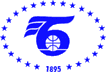 www.bcci.bgПРЕДВАРИТЕЛНА ПРОГРАМА към 14.08.2017г.Бизнес делегация до Тел Авив, Израел с посещение на изложението WATEC11-15 септември 2017 г.Понеделник, 11 септември09.45 - Пътуващите пристигат на летище София – терминал 210.50 - Излитане от летище СофияПродължителност на полета 2 ч. 35 м.13.15 Кацане в Тел АвивОтпътуване от летищетоПристигане и настаняване в хотел Свободно време19.00 Вечеря на членовете на делегациятаВторник, 12 септември 07.30 Закуска08.00 Отпътуване от хотела за изложбения център 09.30 Откриване на изложениетоIsrael Trade Fairs & Convention Center 10.30 – 17.00 Посещение на изложениетоДвустранни срещи17.00 Отпътуване от изложбения центърВечеря в свой кръгСряда, 13 септември08.00 – Закуска09.00 –  Отпътуване за Федерацията на търговските палати на Израел10.00 – Среща с представители на Федерацията на търговските палати на ИзраелFederation of Israeli Chambers of Commerce84 Hahashmonaim St.
Tel Aviv 67132, Israel13.30 – Край на срещата14.00 - Отпътуване за Института по експорта 15.00 – Среща с представители на Института по експортаThe Israel Export & International Cooperation Institute
29 Hamered St., Tel-Aviv, 68125, Israel16.30 – Отпътуване за хотелаВечеря в свой кръгЧетвъртък, 14 септември08.00 – Закуска09.00 Отпътуване за Israel Trade Fairs & Convention Center 10.00 – Двустранни срещи12.00 – Отпътуване от изложбения център13.00 – 20.00 – Туристическа програмаВръщане в хотелаВечеря в свой кръгПетък, 15 септември 04.00 Членовете на делегацията освобождават стаите04.30 – Отпътуване от хотела  за летище07.00 – Излитане от летище Тел АвивПродължителност на полета: 2 ч. 45 м.09.45 – Пристигане на летище София – терминал 1